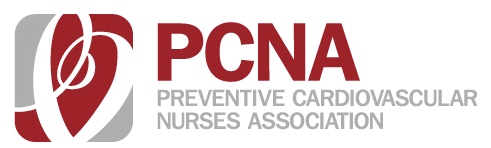 Application for CE Contact HoursApplication for CE Contact HoursApplication Date: ______________________Submitting Chapter:  __________________________________Submitting Chapter:  __________________________________Program Title: ______________________________________________________________________________________Location:  _________________________________________________ Date and Time:  ____________________________Name of NP on Planning Committee:  ___________________________________________  Program Title: ______________________________________________________________________________________Location:  _________________________________________________ Date and Time:  ____________________________Name of NP on Planning Committee:  ___________________________________________  Program Title: ______________________________________________________________________________________Location:  _________________________________________________ Date and Time:  ____________________________Name of NP on Planning Committee:  ___________________________________________  Number of contact hours requested:  ___________________________
(1 contact hour = 60 minutes of instruction.  Excluded are introductions, breaks, evaluation, exhibits)Number of contact hours requested:  ___________________________
(1 contact hour = 60 minutes of instruction.  Excluded are introductions, breaks, evaluation, exhibits)Number of contact hours requested:  ___________________________
(1 contact hour = 60 minutes of instruction.  Excluded are introductions, breaks, evaluation, exhibits)Primary Contact Person: ___________________________________________ Title: ____________________________________Address:  __________________________________________________________________________________________________Phone: _________________________________   E-mail:_____________________________________________________Primary Contact Person: ___________________________________________ Title: ____________________________________Address:  __________________________________________________________________________________________________Phone: _________________________________   E-mail:_____________________________________________________Primary Contact Person: ___________________________________________ Title: ____________________________________Address:  __________________________________________________________________________________________________Phone: _________________________________   E-mail:_____________________________________________________Required Materials Prior to Event:
CE Program Outline Form – outline with behavioral objectives, statement of need, speaker bio(s), Disclosure Statement from each presenterDisclosure Form from NP PlannerRequired Materials Prior to Event:
CE Program Outline Form – outline with behavioral objectives, statement of need, speaker bio(s), Disclosure Statement from each presenterDisclosure Form from NP PlannerRequirements During Event:Attendance must be taken – all attendees must sign in.Disclosure statement must be included in slides and stated verballyRequirements During Event:Attendance must be taken – all attendees must sign in.Disclosure statement must be included in slides and stated verballyRequirements After Event:Provide National Office with attendee list Requirements After Event:Provide National Office with attendee list Application Process:Required:  A Nurse Practitioner must participate on the Program Planning CommitteeSubmit application for continuing education units with all required materials four weeks in advance of programRequired materials are available through the national office by contacting Mariel Snyder (msnyder@pcna.net)Applications will be reviewed by PCNA and you will be notified of approval within three weeks Application Process:Required:  A Nurse Practitioner must participate on the Program Planning CommitteeSubmit application for continuing education units with all required materials four weeks in advance of programRequired materials are available through the national office by contacting Mariel Snyder (msnyder@pcna.net)Applications will be reviewed by PCNA and you will be notified of approval within three weeks Application Process:Required:  A Nurse Practitioner must participate on the Program Planning CommitteeSubmit application for continuing education units with all required materials four weeks in advance of programRequired materials are available through the national office by contacting Mariel Snyder (msnyder@pcna.net)Applications will be reviewed by PCNA and you will be notified of approval within three weeks The Preventive Cardiovascular Nurses Association is an approved provider of nurse practitioner continuing education programs through the American Academy of Nurse Practitioners – provider number 030602.  As a chapter program provider, I verify that the content of this continuing education program and all related marketing and print materials support PCNA’s mission and goals and meet all continuing education standards set by AANP.  _________________________________________        ________________________________________       _______________    Signature of Chapter Program Provider                                    Printed Name                           DateThe Preventive Cardiovascular Nurses Association is an approved provider of nurse practitioner continuing education programs through the American Academy of Nurse Practitioners – provider number 030602.  As a chapter program provider, I verify that the content of this continuing education program and all related marketing and print materials support PCNA’s mission and goals and meet all continuing education standards set by AANP.  _________________________________________        ________________________________________       _______________    Signature of Chapter Program Provider                                    Printed Name                           DateThe Preventive Cardiovascular Nurses Association is an approved provider of nurse practitioner continuing education programs through the American Academy of Nurse Practitioners – provider number 030602.  As a chapter program provider, I verify that the content of this continuing education program and all related marketing and print materials support PCNA’s mission and goals and meet all continuing education standards set by AANP.  _________________________________________        ________________________________________       _______________    Signature of Chapter Program Provider                                    Printed Name                           DatePlease submit original application and all materials to the PCNA National Office:Preventive Cardiovascular Nurses AssociationAttention: Mariel Snyder, Membership and Chapter Coordinator613 Williamson Street, Suite 200, Madison, WI 53703Tel: (608) 442-3441  E-mail: msnyder@pcna.net Please submit original application and all materials to the PCNA National Office:Preventive Cardiovascular Nurses AssociationAttention: Mariel Snyder, Membership and Chapter Coordinator613 Williamson Street, Suite 200, Madison, WI 53703Tel: (608) 442-3441  E-mail: msnyder@pcna.net Please submit original application and all materials to the PCNA National Office:Preventive Cardiovascular Nurses AssociationAttention: Mariel Snyder, Membership and Chapter Coordinator613 Williamson Street, Suite 200, Madison, WI 53703Tel: (608) 442-3441  E-mail: msnyder@pcna.net 